На основу члана 116 став 1 Закона о јавним набавкама („Сл.гласник РС“ бр.124/2012, 14/2015 и 68/2015) Начелник градске управе за послове органа града, општу управу и друштвене делатности– Града Ужица објављује ОБАВЕШТЕЊЕ О ЗАКЉУЧЕНОМ УГОВОРУ
јавна набавка мале вредности„НАБАВКА КАНЦЕЛАРИЈСКОГ МАТЕРИЈАЛА-ФОТОКОПИР ПАПИР“Врста поступка јавне набавке :јавна набавка мале вредности - IV Број 404-297/19Врста предмета набавке: добраОпис предмета набавке: Набавка канцеларијског материјала -фотокопир папирНазив и ознака из општег речника набавке : канцеларијски материјал – 301920004.Процењена вредност јавне набавке 121.450,00 без ПДВ-а Уговорена вредност јавне набавке :102.600,00динара без ПДВ-а                                                              123.120,00 динара са ПДВ-ом.Критеријум за доделу уговора: најнижа понуђена ценаБрој примљених понуда: 6 (шест) понудаНајвиша понуђена цена :111.150,00 динара без ПДВ-а.Најнижа понуђена цена: 102.600,00 динара без ПДВ-а.Највиша понуђена цена код прихватљивих понуда: 111.150,00 динара без ПДВ-а.Најнижа понуђена цена код прихватљивих понуда: 102.600,00 динара без ПДВ-а.Део или вредност уговора који ће се извршити преко подизвођача: не наступа са подизвиђачемДатум доношења одлуке о додели уговора:  22.10.2019. године.Датум закључења уговора:  31.10.2019. године.Основни подаци о извођачу:   „БЕТИ““ д.о.о. ул. Радничка  бр. 27. Ваљево  МБ: 06803466 ПИБ:102160337Период важења уговора: До испуњења уговорних обавеза. Околности које представљају основ за измену уговора:  Члан 115. Закона о јавним набавкамаЛица за контакт: Наташа Вукашиновић, дипл.правник, natasa.vukasinovic@uzice.rs                               СлавишаПројевић,дипл.економиста,slavisa.projevic@uzice.rs 
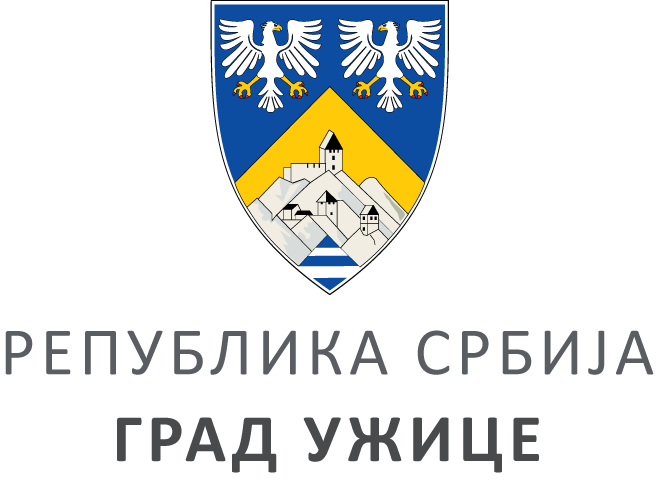 ГРАДСКА УПРАВА ЗА ПОСЛОВЕ ОРГАНА ГРАДА,ОПШТУ УПРАВУ И ДРУШТВЕНЕ ДЕЛАТНОСТГРАДСКА УПРАВА ЗА ПОСЛОВЕ ОРГАНА ГРАДА,ОПШТУ УПРАВУ И ДРУШТВЕНЕ ДЕЛАТНОСТГРАДСКА УПРАВА ЗА ПОСЛОВЕ ОРГАНА ГРАДА,ОПШТУ УПРАВУ И ДРУШТВЕНЕ ДЕЛАТНОСТГРАДСКА УПРАВА ЗА ПОСЛОВЕ ОРГАНА ГРАДА,ОПШТУ УПРАВУ И ДРУШТВЕНЕ ДЕЛАТНОСТIV ББрој: 404-297/19ББрој: 404-297/19Датум:Датум:31.10.2019.